　滝廉太郎「花」３年　組　番　氏名　　　　　　　　　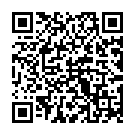 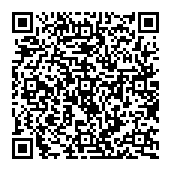 課題①   A) 教科書2.3下の楽譜を追いながら、音源を聴きましょう課題②   A) ピアノの音源を聴きながら、歌ってみましょう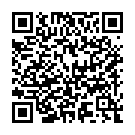 課題③   ワーク、教科書の確認の　　P.をやりましょう課題④      BとCの音源を聴き雰囲気の違いを聞き取ろうB） https://www.youtube.com/watch?v=qkWSq3Lf4XoC） https://www.youtube.com/watch?v=OsYIKYWqDnIどちらか一つを選び、その印象に残った理由を書きましょう課題⑤　Youtubeで様々な編曲の「花」を聴き、お気に入りの演奏を選びその理由を教えてください。Jazzやボカロ、器楽など様々な演奏がありますよ。選んだ音源：　　　　理由：選んだ音源：　　　　　　　　　　　　　　　　　　　　　　　　(youtubeのタイトルを記入)理由：